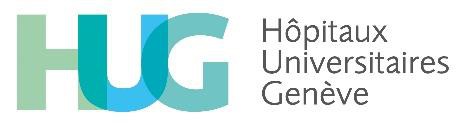 FORMATION CONTINUE 2023			7 créditsTumeurs Onco-gynécologiquesAuditoire Julliard (étage 0) – Bâtiment Julliard – HUG Mardi de 12h15 à 13h00 Liens de connexion à la visioconférence:Rejoindre sur votre ordinateur ou application mobileCliquez ici pour participer à la réunionID de réunion : 343 817 760 813 
Code secret : rknRwfTélécharger Teams | Rejoindre sur le webRejoindre avec un appareil de vidéoconférenceteams@visio.hug.chID de vidéoconférence : 128 462 988 7Autres instructions VTCTumeurs onco-gynécologiques -  Programme de formation continue 2023 – Version 1 – 25.08.2022Mardi 10 janvier 2023High lights ESGO 23rd Annual Meeting Pr P. PetignatDre M. UndurragaVisio/AuditoireCongrès Européen d’onco-gynécologieService de gynécologie, HUGMardi 2 février 2023Nouvelle classification des cancersDr J-C TilleVisio/Auditoirede l’endomètreService de pathologie clinique, HUGMardi 7 mars 2023Effets secondaires de la radiothérapie Dre M. KountouriVisio/Auditoirepour un cancer du col utérinService de radio-oncologie, HUGMardi 11 avril 2023Suivi par imagerie et modalités Dre E. Sfakianaki Visio/Auditoired’évaluation de la réponse tumoraleService de radiologie, HUGMardi 9 mai 2023Prédispositions génétiques aux cancers pelviens – dernières avancéesDre F. BrugnolettiService d’oncologie de précision, HUGVisio/AuditoireMardi 13 juin 2023Mortalité MorbiditéDifférents intervenantsVisio/AuditoireMardi 12 septembre 2023Utilisation du PET lors desDre I. MaintaVisio/Auditoirerécidives de cancers pelviensService de médecine nucléaire, HUGMardi 14 novembre 2023High lights ESMODre I. Labidi-GalyVisio/AuditoireCongrès Madrid 2023Unité d’oncogynécologie, HUG